1 занятие.Основные понятия. Рисование.2 занятие.Циклическое исполнение программы.№ УпражнениеОписание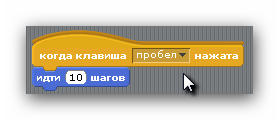 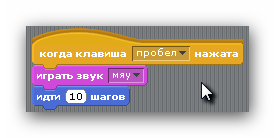 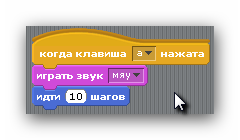 Управление с помощью букв требует навык переключения раскладки клавиатуры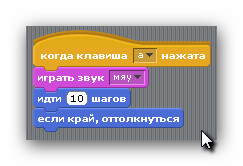 Нажимаем треугольничек и выбираем другие звуки.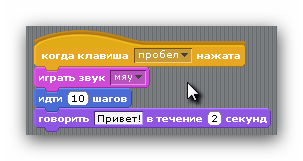 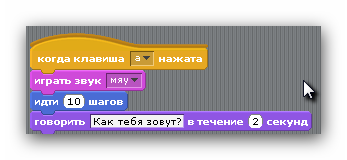 Учимся печатать на русском языке в окне блока.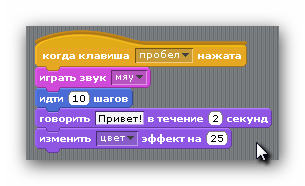 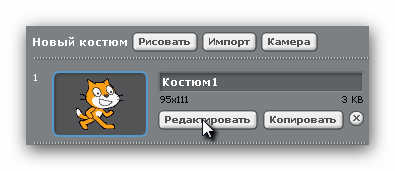 Нажимаем Костюм и рисуем в редакторе.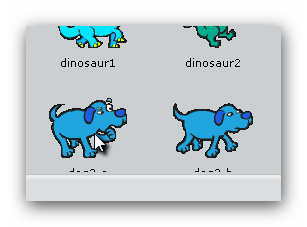 Добавляем второго персонажа и делаем ему такую же программу.Изменяем размер персонажей. 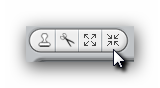 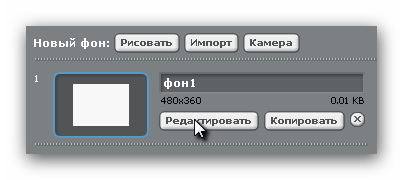 Рисуем фон.№УпражнениеОписание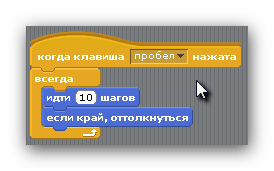 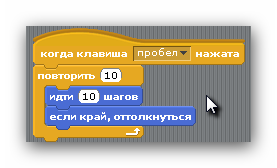 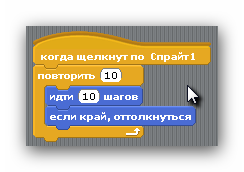 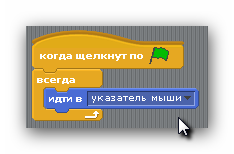 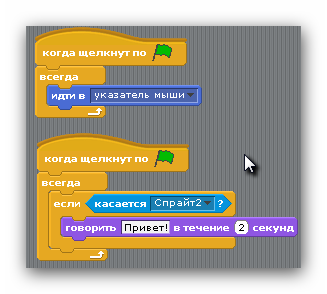 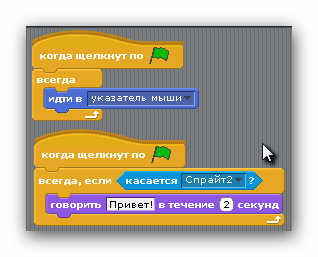 